وزارة التعليم العالي والبحث العلمي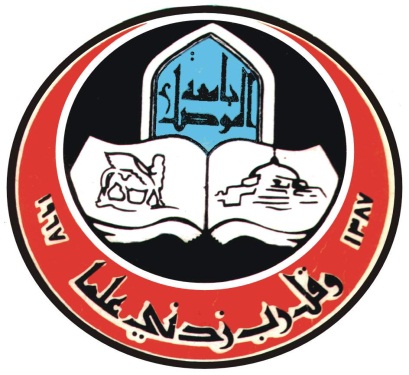        جامعة الموصل    كلية الإدارة والإقتصاد       قسم المحاسبةدور المحاسبة البيئية والإفصاح البيئي في التنمية المستدامةبحث تخرج مقدم إلى مجلس قسم المحاسبة في كلية الإدارة والإقتصاد بجامعة الموصل كجزء من متطلبات نيل شهادة البكالوريوس في المحاسبةمن قبلأحمد رياض إدريس                      أسماء كمال حسنبإشـــــرافالمدرس سوسن أحمد سعيد1440هـ                                                    2019م